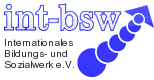 Das Internationale Bildungs- und Sozialwerk e.V. Lagenstein bietet aufgrund von Umstrukturierungen freie Plätze für Kinder und Jugendliche mit Autismus-Spektrum-Störung im Alter von 6-18 Jahren. Das Wohnheim steht Menschen mit Autismus-Spektrum-Störung aus allen Bundesländern zur Verfügung.Das Internationale Bildungs- und Sozialwerk e.V. hält ein stationäres Wohn- und Betreuungsangebot mit integrierter Tagesstruktur vor. Es bietet Kindern und Jugendlichen die Möglichkeit verschiedene Bildungsgänge an den umliegenden Förderschulen zu besuchen.Interessierte wenden sich bitte an die Einrichtungsleiterin 
Frau Elke NeumannTel: 03941/5664122 
E-Mail: elke.neumann@int-bsw.de